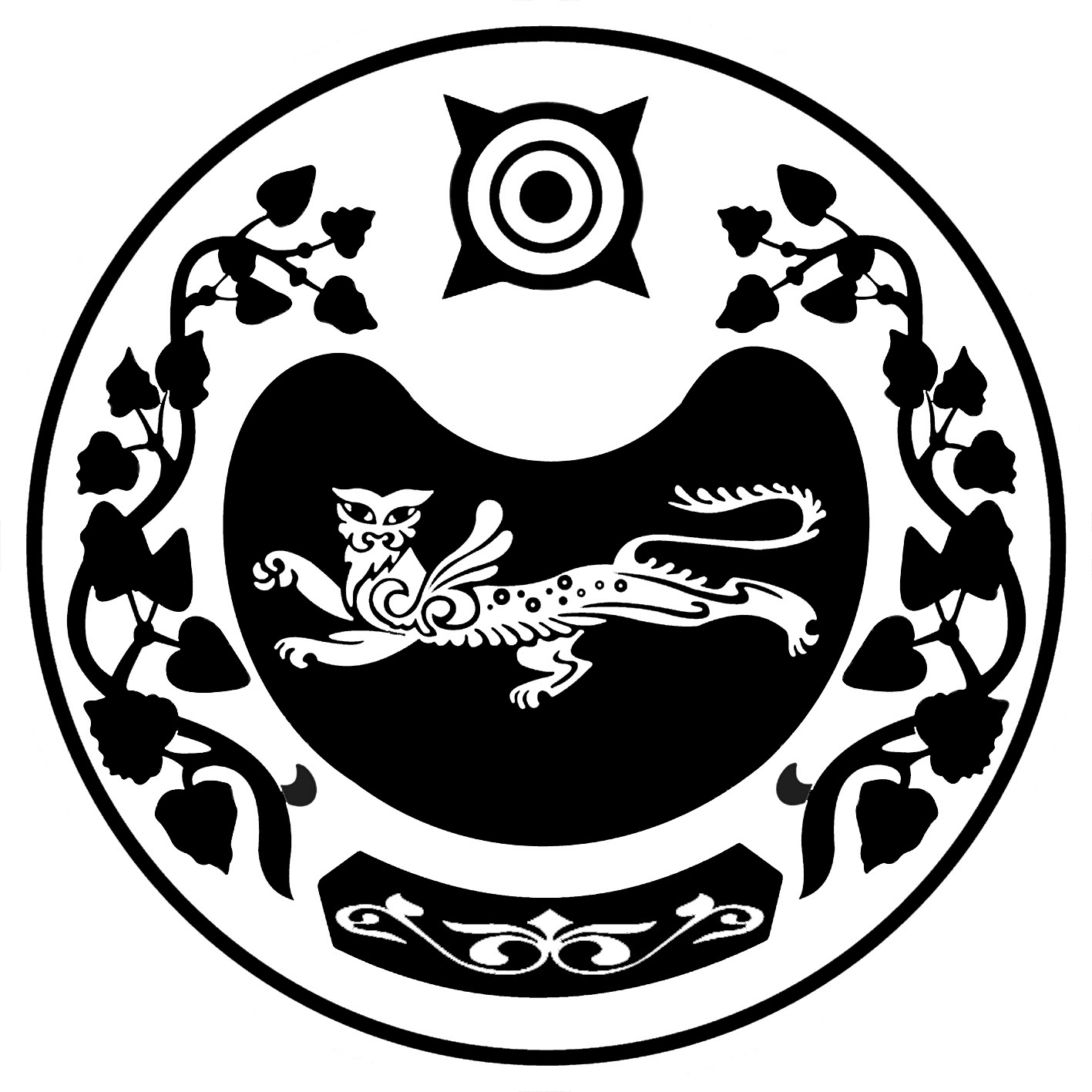 СОВЕТ ДЕПУТАТОВВЕРШИНО-БИДЖИНСКОГО СЕЛЬСОВЕТАУСТЬ-АБАКАНСКОГО РАЙОНАРЕСПУБЛИКИ  ХАКАСИЯ  Р Е Ш Е Н И Е                                  28.03.2024     г.               с. Вершино-Биджа			   № 8___ Об установлении перечня должностных лиц, уполномоченных составлять протоколы об административных правонарушенияхРуководствуясь Законами Республики Хакасия от 17.12.2008 N 91-ЗРХ «Об административных правонарушениях» ( ред от 19.12.2022), от 26.12.2013 N 124-ЗРХ «О наделении органов местного самоуправления муниципальных образований Республики Хакасия государственным полномочием по определению перечня должностных лиц, уполномоченных составлять протоколы об административных правонарушениях» и Закон Республики Хакасия  от 09.12.2022г «Об административных правонарушениях» и статью 1 Закона Республики Хакасия «О наделении органов местного самоуправления муниципальных образований Республики Хакасия государственным полномочием по определению перечня должностных лиц, уполномоченных составлять протоколы об административных правонарушениях», в соответствии со статьей 9 Устава муниципального образования  Вершино- Биджинского сельсовета,Р Е Ш И Л:         	1.Установить перечень должностных лиц администрации муниципального образования  Вершино-Биджинского сельского совета (поссовета), уполномоченных составлять протоколы об административных правонарушениях Закона Республики Хакасия от 17.12.2008 N 91-ЗРХ «Об административных правонарушениях»:           -  предусмотренных статьями 15, 17, 17(1), 17(5), 18, 19, 20, 22, 24, 25, 29, 30, 45, 45(1) - 45(4), 49, 49(1), 49(2), 50, 50.1, 56, 58, 60, 64, 68, 72 ,74, 74(1), 76, 77, 79, 80, 83(2), 83(3), 83(4), 84, 87, 89, 90, 94, 96 - 100, 104, 106(1), частью 2 статьи 107(2) (в случае формирования коллегиального органа по профилактике терроризма, минимизации и (или) ликвидации последствий его проявлений на территории одного муниципального образования Республики Хакасия), статьями 110 - 113, 116 настоящего Закона, специалисты 1 категории администрации Вершино- Биджинского сельсовета .2. Решение Совета депутатов Вершино - Биджинского сельсовета Усть – Абаканского района Республики Хакасия от 16.02.2023 №4 «Об установлении перечня должностных лиц, уполномоченных составлять протоколы об административных правонарушениях» считать утратившим силу.3. Настоящее решение вступает в силу со дня принятия и подлежит официальному опубликованию  (обнародованию). Глава Вершино- Биджинского сельсовета                                                        А. Ф. Куцман